合同编号：豫财招标采购-2019-2276郑州大学政府采购货物合同甲方：郑州大学乙方：苏州市冯氏实验动物设备有限公司本合同于2019年12月20日由甲乙双方按下述条款签署。在甲方为获得实验动物中心动物实验笼具及配套设备采购项目（货物简介）货物和伴随服务实施公开招标情况下，乙方参加了公开招标。通过公开招标，甲方接受了乙方以总金额人民币：壹佰柒拾柒万捌仟肆佰元整（1,778,400元）（以下简称“合同价”）的投标。双方以上述事实为基础，签订本合同。一、供货范围及分项价格表（详见附件1、附件2）1.本合同所指设备详见附件1、附件2 ，此附件是合同中不可分割的部分。     2.总价中包括设备金额、包装、运输保险费、装卸费、安装及相关材料费、调试费、软件费、检验费及培训所需费用及税金等，甲方不再另行支付任何费用。二、质量及技术规格要求乙方须按合同要求提供全新设备（包括零部件、附件、备品备件等），设备的质量标准、规格型号、具体配置、数量等符合招标标书要求，其产品为原厂生产，且应达到乙方投标文件及澄清文件中明确的技术标准。乙方应在本合同生效后7个工作日内向甲方提供安装计划及质量控制规范；并于2月20日前进驻安装现场；所有设备运送到甲方指定地点后，双方在日内共同验收并签署验收意见。如甲方无正当理由，不得拒绝接收；在安装调试过程中，甲方有权采取适当的方式对乙方产品质量标准、规格型号、具体配置、数量以及安装质量和进度等进行检查。甲方如果发现乙方所供设备不符合合同约定，甲方有权单方解除合同，由此产生的一切费用由乙方承担。包装与运输设备交付使用前发生的所有与设备相关的运输、安装及安全保障事项等均由乙方负责；设备包装应符合抗震、防潮、防冻、防锈以及长途运输等要求，对由于包装不当或防护措施不力而导致的商品损坏、损失、腐蚀等损失均由乙方承担；在设备交付使用前所发生的所有与设备相关的经济纠纷及法律责任均与甲方无关。四、质保期与售后服务（详见附件3）1.所有设备免费质保期为四年（自验收合格并交付给甲方之日起计算），终身维护、维修。2.在质保期内，因产品质量造成的问题，供货方免费提供配件并现场维修，且所提供的任何零配件必须是其原设备厂家生产的或经其认可的。产品存在质量问题，甲方有权要求乙方换货。3.乙方须提供一年2次全免费（配件+人力）对产品设备的维护保养。4.乙方承诺有完善售后服务体系，凡设备出现故障，自接到甲方报修电话1小时内响应，3小时内到达现场，24小时内解决故障问题。保修期外只收取甲方零配件成本费，其他免费。5.乙方有责任对甲方相关人员实施免费的现场培训或集中培训措施，保证甲方相关人员能够独立操作、熟练使用、维护和管理有关设备。6.其它：五、技术服务1.乙方向甲方免费提供标准安装调试及5人次国内操作培训。2.乙方向甲方提供设备详细技术、维修及使用资料。3.软件免费升级和使用。六、专利权乙方应保证甲方在使用其所提供的产品时免受第三方提出侵犯其专利权、商标权或保护期的起诉。免税 1.属于进口产品，用于教学和科研目的的，中标价为免税价格。2.免税产品应由甲乙双方依据海关的要求签订委托进口代理协议，确认甲乙双方的责任与义务。委托进口代理协议作为本合同的不可分割部分。3.免税产品通关时乙方必须进行商检，未商检的，造成的损失由乙方承担。八、交货时间、地点与方式1.乙方于2019年2月24日之前将货物按甲方要求在甲方指定地点交货、安装、调试完毕，并具备使用条件，未经甲方允许每推迟一天，按合同总额的千分之五扣除违约金。2.乙方负责所供货物包装、运输、安装和调试，并承担所发生的费用；甲方为乙方现场安装提供水、电等便利条件。3.安装过程中若发生安全事故由乙方承担。4.乙方安装人员应服从甲方的管理，遵守国家法律法规和学校相关制度，否则一切后果均由乙方承担。5.货物交付使用前，乙方负责对提供货物进行看管，并承担货物的丢失、损毁等风险。九、验收方式1.初步验收。甲方按合同所列质量标准、规格型号、技术参数以及数量等在现场验收，并填写初步验收单（详见附件4）。验收时，甲方有权提出采用技术和破坏相结合的方法。乙方应向甲方移交所供设备完整的使用说明书、合格证及相关资料。乙方在所有设备（工程）安装调试、软件安装完毕后，开展现场培训，使用户能够独立熟练操作使用仪器或设备，尔后由供需双方共同初步验收；甲乙双方如产生异议，由第三方重新进行验收。如果乙方提供的货物与合同不符，甲方有权拒绝验收，由此所产生的一切费用由乙方承担。2.正式验收：依据河南省财政厅“《关于加强政府采购合同监督管理工作的通知》【豫财购（2010）24号】”文件要求，政府采购合同金额50万元以上的货物采购项目，由使用单位初验合格后，向学校国有资产管理处提出验收申请，由采购单位领导牵头，会同财务、审计、监察、资产管理及专家成立验收专家组进行正式验收。学校验收通过后，才能支付合同款项。十、付款方式 1.本合同总价款（大写）为：壹佰柒拾柒万捌仟肆佰元整（小写：￥1,778,400元）。2.付款方式：货物验收合格后，经审计后，甲方向乙方支付全部货款的95％即人民币壹佰陆拾捌万玖仟肆佰捌拾元整（小写：￥1,689,480元）质保期满后，甲方向乙方支付剩余的5％货款,即人民币捌万捌仟玖佰贰拾元整（小写：￥88,920元）。十一、履约担保乙方向甲方以转账的方式提供合同总额5%的履约保证金。履约担保金在签订合同前交学校财务处，货物验收合格，正式交付使用后予以退还。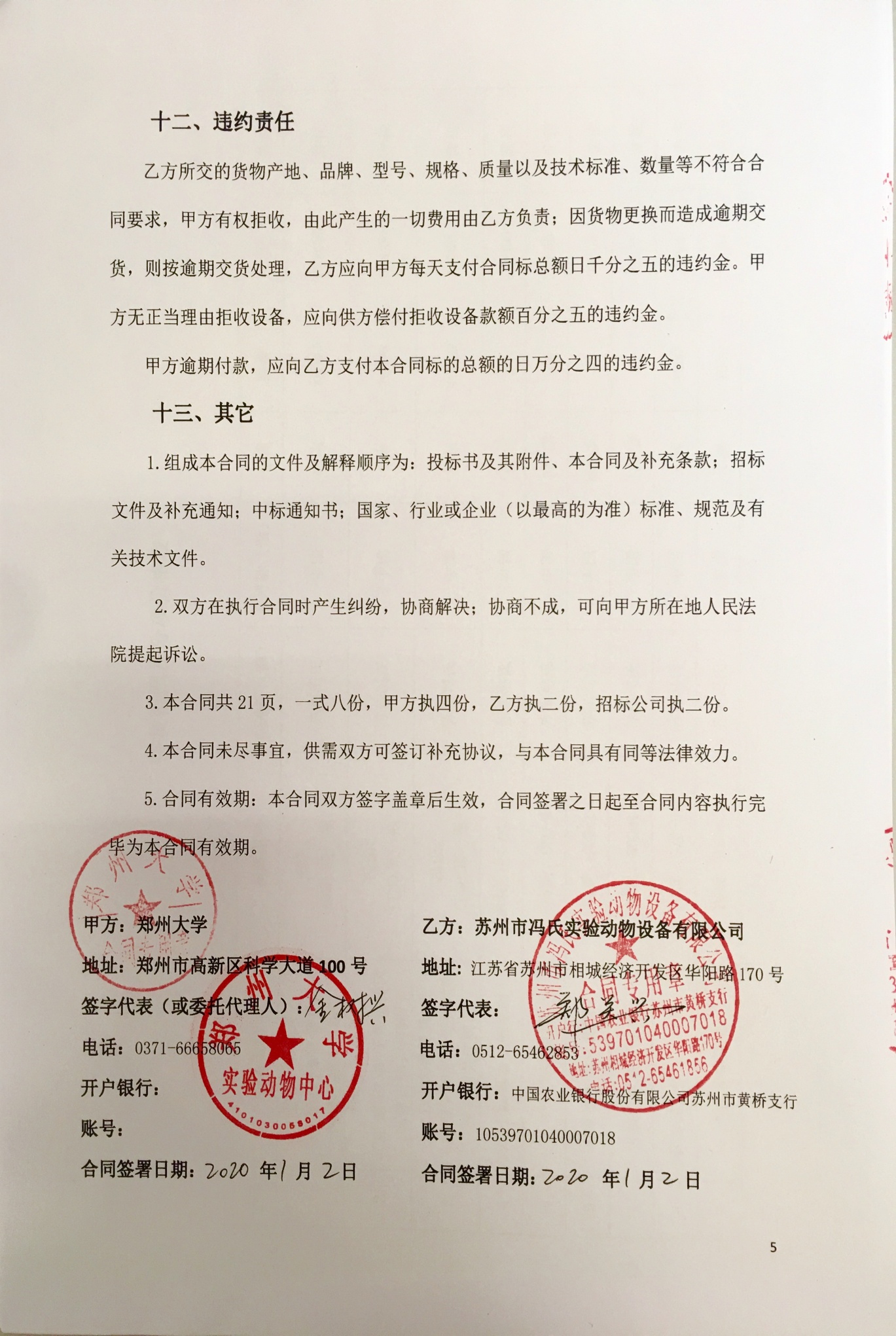 附件1：供货范围及分项价格表单位：元附件2：设备技术规格参数、功能描述及配置清单表附件3：售后服务计划及保障措施售后服务承诺书安装和调试我公司负责将用户所订购的设备免费安装、调试直至正常运行；我公司在用户安装现场进行最终验收所发生的一切费用均包含在投标报价中；我公司在安装现场免费为用户提供基本操作、日常保养的培训服务；技术服务及培训公司自设备验收合格之日起按原厂家标准保修条例对设备整体提供4年免费保修服务。在质保期内，因产品质量造成的问题，我方免费提供配件并现场维修，且所提供的任何零配件保证是其原设备厂家生产的。产品存在质量问题，采购方有权要求我方换货。公司免费上门保修服务；保修期内一年2次设备现场维护保养；质保期内和质保期外的收费标准：不限年份终身服务，在保修期内外均免收上门服务费。仅收取零部件成本费，免收人工费，免收维修费。公司服务响应时间为1小时，3小时内到达现场解决故障；如8小时内不能及时解决实际工作中出现的问题，我方提供备用设备供采购方使用，直到原设备修复。公司将免费提供系统级软件升级和使用服务；公司将不定期上门或电话访问用户，了解系统及设备的运行情况，现场解决用户的问题；公司售后服务工程师、培训讲师上门服务时，将严格遵守用户的规章制度，爱护用户的设备，保守用户的商业机密、技术机密；验收标准验收方法：所有货物按生产厂家的产品验收标准、招标文件要求及合同中的相关条款进行数量及质量的验收。初验收 我方按合同所列质量标准、规格型号、技术参数以及数量等在现场验收，并填写初步验收单。验收时，采购方有权提出采用技术和破坏相结合的方法。我方应向采购人方移交所供设备完整的使用说明书、合格证及相关资料。乙方在所有设备（工程）安装调试、软件安装完毕后，开展现场培训，使用户能够独立熟练操作使用仪器或设备，尔后由供需双方共同初步验收；甲乙双方如产生异议，由第三方重新进行验收。如果我方提供的货物与合同不符，采购方有权拒绝验收，由此所产生的一切费用由我方承担。正式验收：依据河南省财政厅“《关于加强政府采购合同监督管理工作的通知》【豫财购（2010）24号】”文件要求，政府采购合同金额50万元以上的货物采购项目，由使用单位初验合格后，向学校国有资产管理处提出验收申请，由采购单位领导牵头，会同财务、审计、监察、资产管理及专家成立验收专家组进行正式验收。学校验收通过后，才能支付合同款项。质量保证及售后服务承诺我公司郑重承诺对此次采购销售的设备产品，若提供非原装正品货物，则无条件退货，并赔偿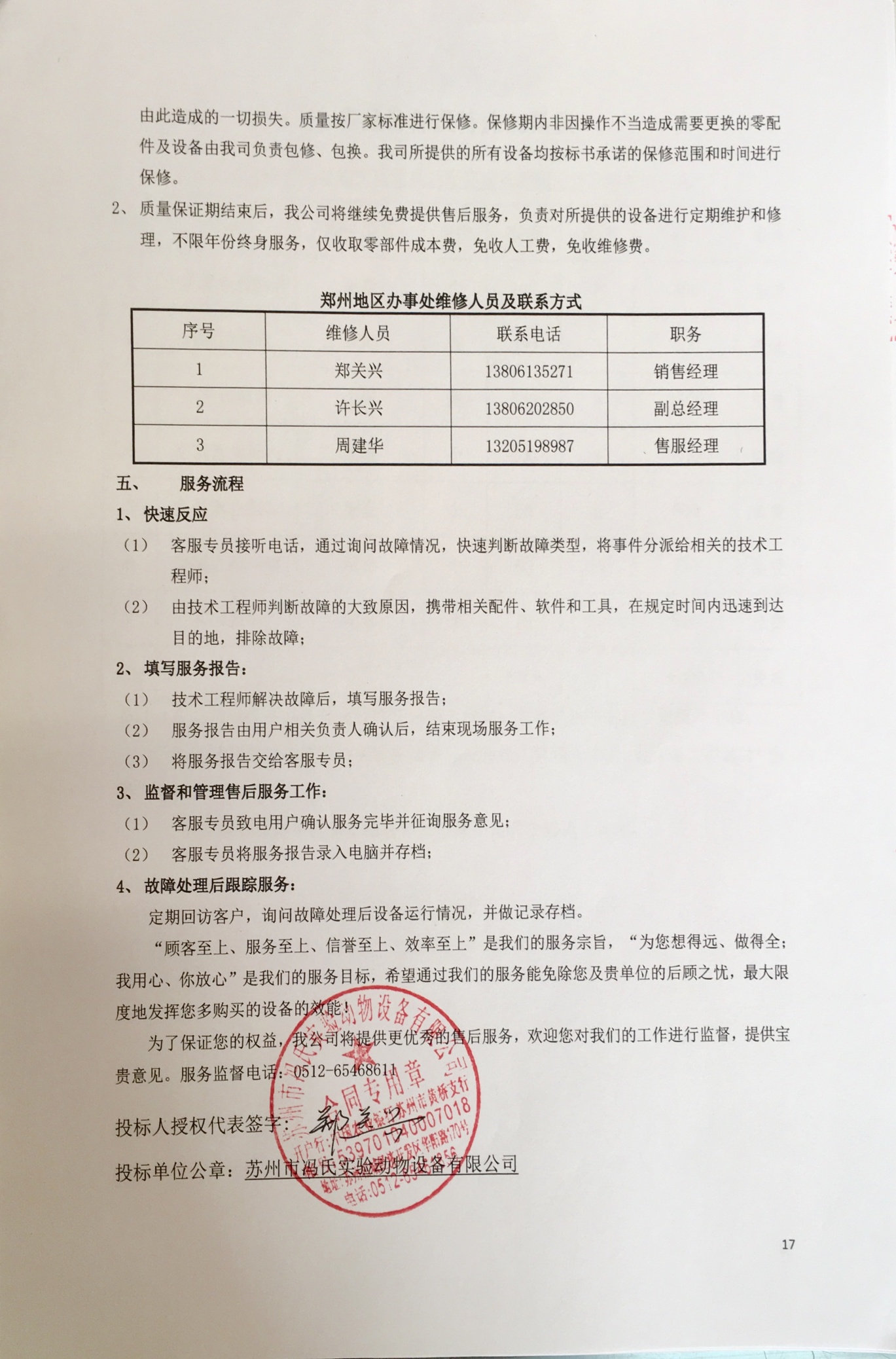 备品备件及特殊工具表项目：实验动物中心动物实验笼具及配套设备采购项目金额单位：元备注：1.请将随机备品备件及特殊工具填入该表，并在备注栏备注“随机”字样；      2.请将质保期内提供的免费备品备件及特殊工具填入该表，并在备注栏备注“免费”字样；       3.请将质保期外提供备品备件及特殊工具的价格填入该表。附件4：郑州大学仪器设备初步验收单No.                                                   年   月   日附件5：中标通知书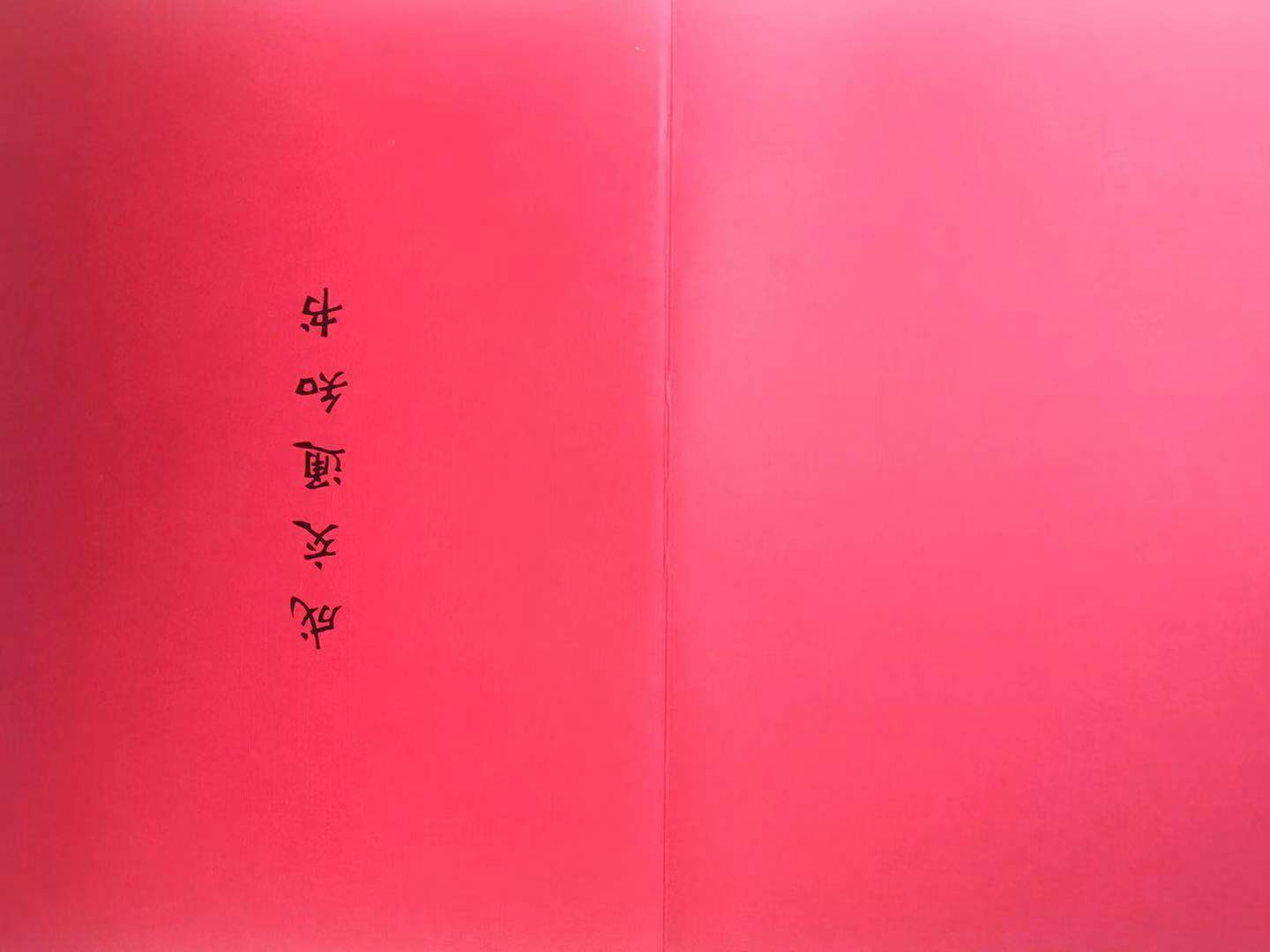 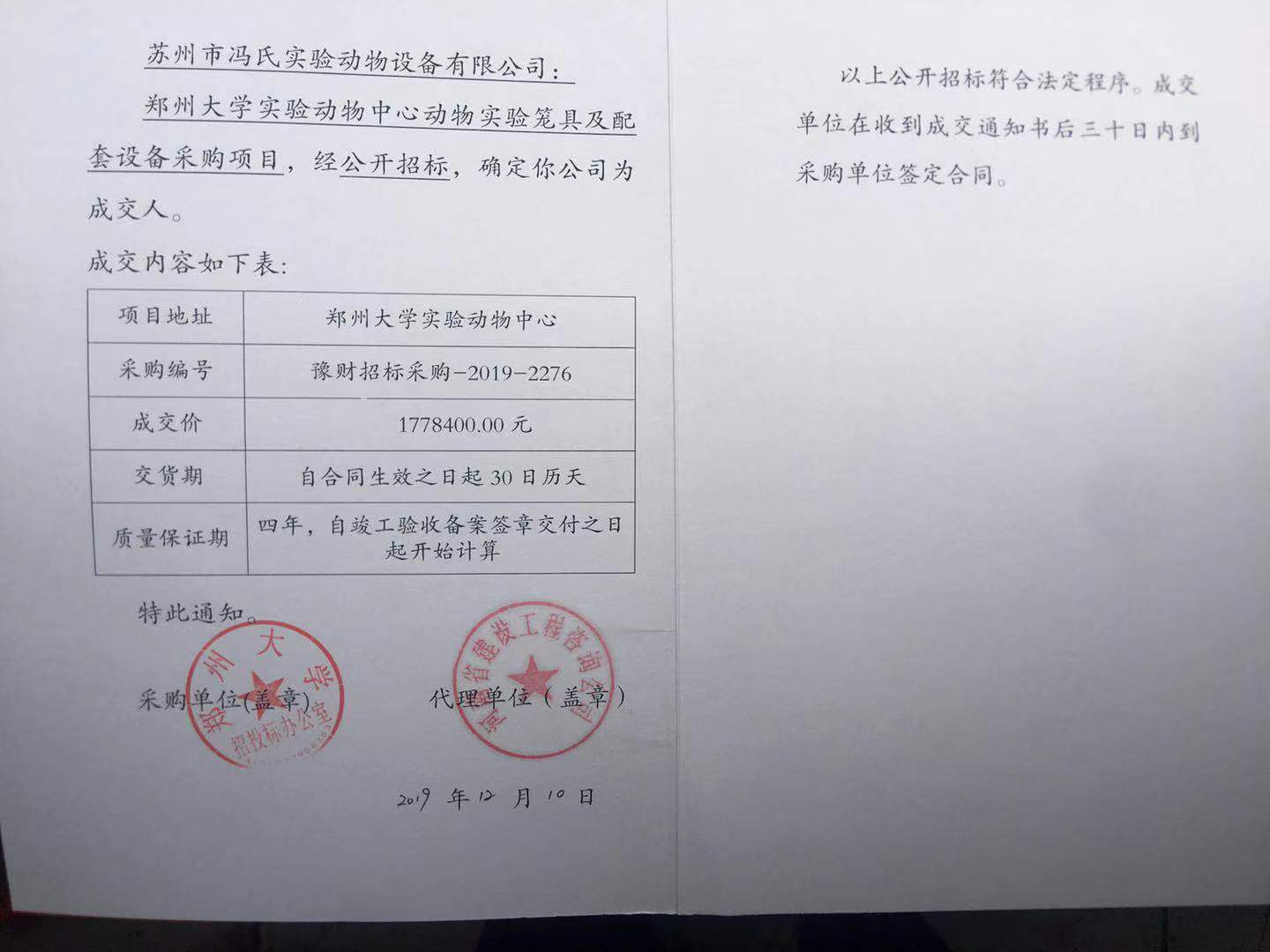 序号设备名称品牌型号制造厂（商）原产地（国）数量单价合价备注1IVC小鼠笼具（64笼x2）架子带进排风嘴带自动关闭阀门冯氏、GF64笼一拖二苏州冯氏中国13套780001014000含税2IVC大鼠笼具（30笼x2）架子带进排风嘴带自动关闭阀门冯氏、CF30笼一拖二苏州冯氏中国5套76000380000含税3IVC大鼠笼具（30笼）架子带进排风嘴带自动关闭阀门冯氏、CF30笼一拖一苏州冯氏中国1套4900049000含税4IVC小鼠笼盒（侧密封）冯氏、FS-003-1苏州冯氏中国500套380190000含税5IVC大鼠笼盒冯氏、CFU-2苏州冯氏中国100套78078000含税6小鼠饮水瓶（备用）冯氏、280ml苏州冯氏中国800套3528000含税7大鼠饮水瓶（备用）冯氏、500ml苏州冯氏中国170套406800含税8不锈钢工作车（双层）冯氏、GZC-2苏州冯氏中国6辆10006000含税9不锈钢搬运车冯氏、BYC-1苏州冯氏中国1辆10001000含税10不锈钢实验工作台冯氏、GZT-140苏州冯氏中国10台180018000含税11不锈钢方形工作椅冯氏、GZY-35苏州冯氏中国10个3603600含税12不锈钢圆筒冯氏、YT-500苏州冯氏中国3个6001800含税13大鼠解剖台冯氏、DG-S-D适用于250g大鼠苏州冯氏中国5个100500含税13小鼠解剖台冯氏、DG-S-X适用于20g-35g小鼠苏州冯氏中国5个100500含税14大鼠固定器冯氏、GDQ-D适用于250g大鼠苏州冯氏中国5个100500含税14小鼠固定器冯氏、GDQ-X适用于20g-35g小鼠苏州冯氏中国5个80400含税15大小鼠灌胃针冯氏、12＃、16＃各10支苏州冯氏中国20支15300含税合计：小写：￥1,778,400元大写：人民币壹佰柒拾柒万捌仟肆佰元整合计：小写：￥1,778,400元大写：人民币壹佰柒拾柒万捌仟肆佰元整合计：小写：￥1,778,400元大写：人民币壹佰柒拾柒万捌仟肆佰元整合计：小写：￥1,778,400元大写：人民币壹佰柒拾柒万捌仟肆佰元整合计：小写：￥1,778,400元大写：人民币壹佰柒拾柒万捌仟肆佰元整合计：小写：￥1,778,400元大写：人民币壹佰柒拾柒万捌仟肆佰元整合计：小写：￥1,778,400元大写：人民币壹佰柒拾柒万捌仟肆佰元整合计：小写：￥1,778,400元大写：人民币壹佰柒拾柒万捌仟肆佰元整合计：小写：￥1,778,400元大写：人民币壹佰柒拾柒万捌仟肆佰元整序号设备名称具体技术规格参数、功能描述及配置清单描述单位数量1IVC小鼠笼具（64笼x2）架子带进排风嘴带自动关闭阀门1、IVC主机1.1.主要材质：机壳要求采用SUS304不锈钢。每台主机带两个64笼小鼠IVC笼架，包括配套的小鼠IVC笼盒128个。1.2.尺寸：310mm×550mm×1650mm。1.3.每台主机可同时连接2-4个笼架，且能保证笼架的通风、压差等较为均衡。1.4.主机排风口要求采用恒压连接方式，以保障最远处笼盒风量平衡；笼架笼具回风管采用一次成型的高分子材料等径三通及平板式插板连接器与主机连接。1.5.操作采用触摸真彩屏，尺寸7寸；主机具有正负压运行模式自动切换功能，具备数字通信功能，可与中控室电脑连接；采用低噪音离心风机，具有UPS电量显示功能，温湿度超差报警功能及压差超差报警功能，支持透传短信报警功能。1.6.电源：220VAC50Hz；功率：200W；排风量需不低于100m3/h；换气次数（次/h）：30～80（可调）；空气洁净度(级)：7级（万级）。噪声：≤55 分贝。★1.7.主机要有内置UPS不间断电源，停电时，要求UPS电源可连续续航达到12小时以上。★1.8.要求提供具有实验动物专业检测资质机构出具的检测报告。2、小鼠IVC笼架（64笼） 2.1.规格：64笼笼架尺寸：1620mm×500mm×1950mm，高度不超过2000mm,8层*8笼=64笼。2.2.材质：要求采用 SUS304不锈钢，可高压灭菌，易清洗，可拆卸，管壁厚度不低于1.5mm。★2.3.笼架送风气管和排风气管要求采用 SUS304 不锈钢管，气管与笼盒连接口要求采用硅胶气嘴连接，气嘴与气管采用旋转式卡槽连接，拆卸应快捷方便。★2.4.笼架导轨要求采用高分子材料一次成型，导轨要求设有笼盒到位指示装置，可提醒笼盒放置是否到位。★2.5、笼架的两侧纵向要带有坐标编号1、2、3、4…、笼架顶部横向位置要带有坐标编号A、B、C、D…，坐标要求激光打印，保证不褪色，方便笼盒位置的准确记录。★2.6.笼盒脱离笼架后，笼架送风、排风阀门能即刻自动关闭，使取下笼盒时无外泄。（要求提供送风、排风嘴实物图片）2.7.底部要求有 4 个不锈钢万向脚轮，其中 2 个要带刹车装置。3、小鼠IVC笼盒 3.1、规格：400mm×180mm×180mm，底面积0.05㎡，高度180mm。要求采用侧密封结构。适用饲养小鼠数量 5-7只。★3.2、笼盒材质：笼盒要求采用全新PPSU（聚苯砜）高分子材料一次成型，不能混有回收杂料，保证盒子颜色透明便于实验观察；耐高温≥150℃。3.3、笼盒与笼盖之间采用纵向硅胶密封条，必须保持良好的气密性。整套笼盒要求含有笼盒、盒盖、不锈钢网盖、饮水瓶、塑料标示牌。3.4、笼盖要求采用双硅胶O形圈密封弹簧气嘴，使用时，进风、排风阀门能保持笼盒与气嘴间良好的密封状态3.5、要求笼盒脱离笼架后，笼盒进风、排风阀门能即刻自动关闭。★3.6、要求笼盖排风气嘴处为内置插扣式排风过滤器，以防止笼内尘埃进入回风管道，回风气嘴过滤器尺寸42mmx15mm。且能高压灭菌。（要求提供笼盖过滤器实物图片）3.7、笼盒顶部要求设有生命窗，生命窗四周要带有硅胶密封压槽，覆盖 0.2µm 高效过滤膜。且生命窗盖必须与笼盒盒盖在同一个平面上，不允许有突兀部件，以保证笼盒叠加时的稳定性。3.8、笼盒的饮水瓶插入口必须设置不锈钢自闭阀门，饮水瓶抽离后阀门能够即刻自动关闭。3.9、笼盖放置饮水瓶位置必须在笼盖的前侧。★3.10、外置式饮水瓶为方形带液位刻度饮水瓶，容积280ml，材质要求采用全新PPSU（聚苯砜）原材料，瓶口应采用医用硅胶柔性密封圈，瓶嘴为 304不锈钢材质，要求进行抛光处理，保证水嘴无漏水现象，动物饮水咬合处无金属毛刺。3.11、不锈钢半网罩：网罩食盒位置要求设置在笼盒的后侧，与前侧饮水瓶在同一直线，便于观察。网罩主框不锈钢丝直径4.0mm，主框内矩形网格不锈钢丝直径1.8mm，网罩成品应做表面电化处理，保证其外表光滑无毛刺。3.12、笼搭扣材质要求为工程塑料PA66，一体式结构，轻盈快捷，方便开启，不易变形损坏。套132IVC大鼠笼具（30笼x2）架子带进排风嘴带自动关闭阀门1、IVC主机1.1.主要材质：机壳要求采用SUS304不锈钢。每台主机带两个30笼大鼠IVC笼架，包括配套的大鼠IVC笼盒60个。1.2.尺寸：310mm×550mm×1650mm。1.3.每台主机可同时连接2-4个笼架，且能保证笼架的通风、压差等较为均衡。★1.4.主机排风口要求采用恒压连接方式，以保障最远处笼盒风量平衡；笼架笼具回风管采用一次成型的高分子材料等径三通及平板式插板连接器与主机连接。1.5.操作采用触摸真彩屏，尺寸7寸；主机具有正负压运行模式自动切换功能，具备数字通信功能，可与中控室电脑连接；采用低噪音离心风机，具有UPS电量显示功能，温湿度超差报警功能及压差超差报警功能，支持透传短信报警功能。1.6.电源：220VAC50Hz；功率：200W；排风量需不低于100m3/h；换气次数（次/h）：30～80（可调）；空气洁净度(级)：7级（万级）。噪声：≤55 分贝。★1.7.主机要有内置UPS不间断电源，停电时，要求UPS电源可连续续航达到12小时以上。★1.8.要求提供具有实验动物专业检测资质机构出具的检测报告。2、大鼠IVC笼架2.1.规格：30笼笼架尺寸：2000mm×600mm×1870mm，为了便于使用高度1870mm, 5层*6笼=30笼。2.2.材质：采用 SUS304不锈钢结构，可高压灭菌，易清洗，可拆卸，管壁厚度不低于1.5mm；★2.3.笼架送风气管和排风气管要求采用 SUS304 不锈钢管，气管与笼盒连接口应采用硅胶气嘴连接，气嘴与气管应采用旋转式卡槽连接，拆卸应快捷方便。★2.4.笼架导轨要求采用高分子材料一次成型，导轨设有笼盒到位指示装置，笼盒在放置过程是否到位可及时提醒。★2.5、笼架的两侧纵向要带有坐标编号1、2、3、4…、笼架顶部横向位置要带有坐标编号A、B、C、D…，坐标为激光打印，方便笼盒位置的准确记录。★2.5、笼盒脱离笼架后，笼盒送风、排风阀门能即刻自动关闭，使取下笼盒时无外泄。★2.6.笼盒脱离笼架后，笼架送风、排风阀门能即刻自动关闭，使取下笼盒时无外泄。（必须提供送风、排风嘴实物图片）2.7.底部要求有 4 个不锈钢万向脚轮，其中 2 个带刹车装置。3、大鼠IVC笼盒3.1.规格：470mm×312mm×260mm，底面积0.1㎡，高度180mm。采用纵向密封结构。适用饲养大鼠数量5-7只。数量：60套。★3.2.笼盒材质：笼盒采用全新PPSU（聚苯砜）高分子材料一次成型，不混有回收杂料，颜色透明便于观察大鼠；耐高温≥150℃。3.3.笼盒与笼盖之间采用纵向硅胶密封条，必须保持良好的气密性。笼盒含笼盒、盒盖、不锈钢网盖、饮水瓶、塑料标示牌。★3.4.笼盖采用双硅胶O形圈密封弹簧气嘴，在使用状态时，进风、排风阀门也能保持笼盒与气嘴间良好的密封状态。3.5.笼盒脱离笼架后，笼盒进风、排风阀门能即刻自动关闭。3.6.、笼盒顶部要求设有生命窗，生命窗四周要带有硅胶密封压槽，覆盖 0.2µm 高效过滤膜。且生命窗盖必须与笼盒盒盖在同一个平面上，不允许有突兀部件，以保证笼盒叠加时的稳定性。3.7.笼盒的饮水瓶插入口必须设置不锈钢自闭阀门，饮水瓶抽离后阀门能够即刻自动关闭。★3.8.外置式饮水瓶为方形带液位刻度饮水瓶，容积≥500ml，材质要求采用全新PPSU（聚苯砜）原材料，瓶口应采用医用硅胶柔性密封圈，瓶嘴为 304 不锈钢材质，要求进行抛光处理，保证水嘴无漏水现象，动物饮水咬合处无金属毛刺。3.11、不锈钢半网罩：网罩食盒位置要求设置在笼盒的后侧，与前侧饮水瓶在同一直线，便于观察。网罩主框不锈钢丝直径≥4.0mm，主框内矩形网格不锈钢丝直径≥1.8mm，网罩成品应做表面电化处理，保证其外表光滑无毛刺。3.10.笼盒搭扣要求采用工程塑料制造，置于盒盖两端。套53IVC大鼠笼具（30笼）架子带进排风嘴带自动关闭阀门每台主机带1个30笼大鼠IVC笼架，包括配套的大鼠IVC笼盒30个。所有技术参数同IVC大鼠笼具（30笼一拖二）。1、IVC主机1.1.主要材质：机壳要求采用SUS304不锈钢。1.2.尺寸：310mm×550mm×1650mm。1.3.每台主机可同时连接2-4个笼架，且能保证笼架的通风、压差等较为均衡。★1.4.主机排风口要求采用恒压连接方式，以保障最远处笼盒风量平衡；笼架笼具回风管采用一次成型的高分子材料等径三通及平板式插板连接器与主机连接。1.5.操作采用触摸真彩屏，尺寸7寸；主机具有正负压运行模式自动切换功能，具备数字通信功能，可与中控室电脑连接；采用低噪音离心风机，具有UPS电量显示功能，温湿度超差报警功能及压差超差报警功能，支持透传短信报警功能。1.6.电源：220VAC50Hz；功率：200W；排风量不低于100m3/h；换气次数（次/h）：30～80（可调）；空气洁净度(级)：7级（万级）。噪声：≤55 分贝。★1.7.主机要有内置UPS不间断电源，停电时，要求UPS电源可连续续航达到12小时以上。★1.8.提供具有实验动物专业检测资质机构出具的CNAS检测报告。2、大鼠IVC笼架2.1.规格：30笼笼架尺寸：2000mm×600mm×1870mm，为了便于使用高度1870mm, 5层*6笼=30笼。2.2.材质：采用 SUS304不锈钢结构，可高压灭菌，易清洗，可拆卸，管壁厚度1.5mm；★2.3.笼架送风气管和排风气管要求采用 SUS304 不锈钢管，气管与笼盒连接口采用硅胶气嘴连接，气嘴与气管采用旋转式卡槽连接，拆卸应快捷方便。★2.4.笼架导轨要求采用高分子材料一次成型，导轨设有笼盒到位指示装置，笼盒在放置过程是否到位可及时提醒。★2.5、笼架的两侧纵向要带有坐标编号1、2、3、4…、笼架顶部横向位置要带有坐标编号A、B、C、D…，坐标为激光打印，方便笼盒位置的准确记录。★2.5、笼盒脱离笼架后，笼盒送风、排风阀门能即刻自动关闭，使取下笼盒时无外泄。★2.6.笼盒脱离笼架后，笼架送风、排风阀门能即刻自动关闭，使取下笼盒时无外泄。（提供送风、排风嘴实物图片）2.7.底部要求有 4 个不锈钢万向脚轮，其中 2 个带刹车装置。3、大鼠IVC笼盒3.1.规格：470mm×312mm×260mm，底面积0.1㎡，高度180mm。采用纵向密封结构。适用饲养大鼠数量5-7只。数量：60套。★3.2.笼盒材质：笼盒采用全新PPSU（聚苯砜）高分子材料一次成型，不混有回收杂料，颜色透明便于观察大鼠；耐高温≥150℃。3.3.笼盒与笼盖之间采用纵向硅胶密封条，必须保持良好的气密性。笼盒含笼盒、盒盖、不锈钢网盖、饮水瓶、塑料标示牌。★3.4.笼盖采用双硅胶O形圈密封弹簧气嘴，在使用状态时，进风、排风阀门也能保持笼盒与气嘴间良好的密封状态。3.5.笼盒脱离笼架后，笼盒进风、排风阀门能即刻自动关闭。3.6.、笼盒顶部要求设有生命窗，生命窗四周要带有硅胶密封压槽，覆盖 0.2µm 高效过滤膜。且生命窗盖与笼盒盒盖在同一个平面上，不允许有突兀部件，以保证笼盒叠加时的稳定性。3.7.笼盒的饮水瓶插入口设置不锈钢自闭阀门，饮水瓶抽离后阀门能够即刻自动关闭。★3.8.外置式饮水瓶为方形带液位刻度饮水瓶，容积500ml，材质要求采用全新PPSU（聚苯砜）原材料，瓶口应采用医用硅胶柔性密封圈，瓶嘴为 304 不锈钢材质，要求进行抛光处理，保证水嘴无漏水现象，动物饮水咬合处无金属毛刺。3.11、不锈钢半网罩：网罩食盒位置要求设置在笼盒的后侧，与前侧饮水瓶在同一直线，便于观察。网罩主框不锈钢丝直径4.0mm，主框内矩形网格不锈钢丝直径1.8mm，网罩成品应做表面电化处理，保证其外表光滑无毛刺。3.10.笼盒搭扣采用工程塑料制造，置于盒盖两端。套14IVC小鼠笼盒（侧密封）技术参数同IVC小鼠笼具（64笼一拖二）小鼠IVC笼盒。3.1、规格：400mm×180mm×180mm，底面积0.05㎡，高度180mm。采用侧密封结构。适用饲养小鼠数量5-7只。★3.2、笼盒材质：笼盒采用全新PPSU（聚苯砜）高分子材料一次成型，不能混有回收杂料，保证盒子颜色透明便于实验观察；耐高温≥150℃。3.3、笼盒与笼盖之间采用纵向硅胶密封条，保持良好的气密性。整套笼盒要求含有笼盒、盒盖、不锈钢网盖、饮水瓶、塑料标示牌。3.4、笼盖要求采用双硅胶O形圈密封弹簧气嘴，使用时，进风、排风阀门能保持笼盒与气嘴间良好的密封状态3.5、要求笼盒脱离笼架后，笼盒进风、排风阀门能即刻自动关闭。★3.6、要求笼盖排风气嘴处为内置插扣式排风过滤器，以防止笼内尘埃进入回风管道，回风气嘴过滤器尺寸42mmx15mm。且能高压灭菌。（提供笼盖过滤器实物图片）3.7、笼盒顶部要求设有生命窗，生命窗四周要带有硅胶密封压槽，覆盖 0.2µm 高效过滤膜。且生命窗盖与笼盒盒盖在同一个平面上，不允许有突兀部件，以保证笼盒叠加时的稳定性。3.8、笼盒的饮水瓶插入口设置不锈钢自闭阀门，饮水瓶抽离后阀门能够即刻自动关闭。3.9、笼盖放置饮水瓶位置在笼盖的前侧。★3.10、外置式饮水瓶为方形带液位刻度饮水瓶，容积280ml，材质要求采用全新PPSU（聚苯砜）原材料，瓶口采用医用硅胶柔性密封圈，瓶嘴为 304不锈钢材质，要求进行抛光处理，保证水嘴无漏水现象，动物饮水咬合处无金属毛刺。3.11、不锈钢半网罩：网罩食盒位置要求设置在笼盒的后侧，与前侧饮水瓶在同一直线，便于观察。网罩主框不锈钢丝直径4.0mm，主框内矩形网格不锈钢丝直径1.8mm，网罩成品应做表面电化处理，保证其外表光滑无毛刺。3.12、笼搭扣材质要求为工程塑料PA66，一体式结构，轻盈快捷，方便开启，不易变形损坏。套5005IVC大鼠笼盒技术参数同IVC大鼠笼具（30笼一拖二）大鼠IVC笼盒。3.1.规格：470mm×312mm×260mm，底面积0.1㎡，高度180mm。采用纵向密封结构。适用饲养大鼠数量5-7只。数量：60套。★3.2.笼盒材质：笼盒采用全新PPSU（聚苯砜）高分子材料一次成型，不混有回收杂料，颜色透明便于观察大鼠；耐高温≥150℃。3.3.笼盒与笼盖之间采用纵向硅胶密封条，必须保持良好的气密性。笼盒含笼盒、盒盖、不锈钢网盖、饮水瓶、塑料标示牌。★3.4.笼盖采用双硅胶O形圈密封弹簧气嘴，在使用状态时，进风、排风阀门也能保持笼盒与气嘴间良好的密封状态。3.5.笼盒脱离笼架后，笼盒进风、排风阀门能即刻自动关闭。3.6.、笼盒顶部要求设有生命窗，生命窗四周要带有硅胶密封压槽，覆盖 0.2µm 高效过滤膜。且生命窗盖与笼盒盒盖在同一个平面上，不允许有突兀部件，以保证笼盒叠加时的稳定性。3.7.笼盒的饮水瓶插入口设置不锈钢自闭阀门，饮水瓶抽离后阀门能够即刻自动关闭。★3.8.外置式饮水瓶为方形带液位刻度饮水瓶，容积500ml，材质要求采用全新PPSU（聚苯砜）原材料，瓶口应采用医用硅胶柔性密封圈，瓶嘴为 304 不锈钢材质，要求进行抛光处理，保证水嘴无漏水现象，动物饮水咬合处无金属毛刺。3.11、不锈钢半网罩：网罩食盒位置要求设置在笼盒的后侧，与前侧饮水瓶在同一直线，便于观察。网罩主框不锈钢丝直径4.0mm，主框内矩形网格不锈钢丝直径1.8mm，网罩成品应做表面电化处理，保证其外表光滑无毛刺。3.10.笼盒搭扣采用工程塑料制造，置于盒盖两端。套1006小鼠饮水瓶（备用）技术参数同IVC小鼠笼具（64笼一拖二）饮水瓶。★3.10、外置式饮水瓶为方形带液位刻度饮水瓶，容积280ml，材质要求采用全新PPSU（聚苯砜）原材料，瓶口采用医用硅胶柔性密封圈，瓶嘴为 304不锈钢材质，要求进行抛光处理，保证水嘴无漏水现象，动物饮水咬合处无金属毛刺。套8007大鼠饮水瓶（备用）技术参数同IVC大鼠笼具（30笼一拖二）饮水瓶。★3.8.外置式饮水瓶为方形带液位刻度饮水瓶，容积500ml，材质要求采用全新PPSU（聚苯砜）原材料，瓶口应采用医用硅胶柔性密封圈，瓶嘴为 304 不锈钢材质，要求进行抛光处理，保证水嘴无漏水现象，动物饮水咬合处无金属毛刺。套1708不锈钢工作车（双层）1.规格：800mm×530mm×920mm★2.材质：304/2B不锈钢板(厚度), 不锈钢方管：25mm×25mm×1.2mm，双层都装有3面不锈钢围栏，其中上层1侧面有把手可推。3.底部脚轮采用3寸聚氨脂万向轮其中2个带刹车、移动灵活。辆69不锈钢搬运车1.规格：900mm×600mm×850mm 。★2.材质：不锈钢3042B拉丝板厚3.扶手：φ38mm×4.脚轮：不锈钢万向轮。辆110不锈钢实验工作台1、规格：1400mm×600mm×800mm。★2、材质：采用304不锈钢 ,台面采用厚度1.2mm的板材。3、支架要求采用38mm*25mm*的方管，焊点无毛刺，外形美观，牢固稳定。4、要求底部有一个加强横档,脚部带有调节脚。台1011不锈钢方形工作椅1.规格：350mm×250mm×450mm。★2.凳面采用1.0mm的板材。3.要求支架采用25mm*25mm*1.2mm方管；焊点无毛刺。个1012不锈钢圆桶1.规格：Φ500mm*500mm2.材质：304/2B不锈钢板。3.焊点无毛刺，外形美观。带盖、带柄。个313大鼠解剖台1、规格：适用于250大鼠及20-35g小鼠。2、材料：要求采用PVC塑料板，厚度8mm，尺寸：240mm*150mm。个513小鼠解剖台1、规格：适用于250大鼠及20-35g小鼠。2、材料：要求采用PVC塑料板，厚度8mm，尺寸：240mm*150mm。个514大鼠固定器1、规格：适用于250大鼠及20-35g小鼠。2、材质：304/2B不锈钢拉丝板(厚度1.2mm)，尺寸：200mm*150mm，直径：63mm；个514小鼠固定器1、规格：适用于250大鼠及20-35g小鼠。2、材质：304/2B不锈钢拉丝板(厚度1.2mm)，尺寸：200mm*150mm，直径：63mm；个515大小鼠灌胃针1、规格：12＃、16＃各10支2、适用于250大鼠及20-35g小鼠。3、材质：304不锈钢。支20序号名称规格型号单位数量单价小计备注1小鼠笼盒过滤器配套个1008800免费2大鼠过滤膜圆形张2003600免费3小鼠过滤膜方形张50031500免费4小鼠笼盒搭扣配套个2008800免费5大鼠笼盒搭扣配套个508800免费6笼架进排风嘴配套个5015750免费7专用扳手配套个1950950免费合计11196200免费使用单位使用单位郑州大学郑州大学郑州大学使用人合同编号合同编号合同编号合同编号合同编号豫财招标采购-2019-2276豫财招标采购-2019-2276供货商供货商苏州市冯氏实验动物设备有限公司苏州市冯氏实验动物设备有限公司苏州市冯氏实验动物设备有限公司苏州市冯氏实验动物设备有限公司苏州市冯氏实验动物设备有限公司苏州市冯氏实验动物设备有限公司苏州市冯氏实验动物设备有限公司合同总金额合同总金额合同总金额合同总金额1,778,400元1,778,400元设备明细（品名、型号、规格、生产厂家、数量、金额等，不够可另附表）设备明细（品名、型号、规格、生产厂家、数量、金额等，不够可另附表）设备明细（品名、型号、规格、生产厂家、数量、金额等，不够可另附表）设备明细（品名、型号、规格、生产厂家、数量、金额等，不够可另附表）设备明细（品名、型号、规格、生产厂家、数量、金额等，不够可另附表）设备明细（品名、型号、规格、生产厂家、数量、金额等，不够可另附表）设备明细（品名、型号、规格、生产厂家、数量、金额等，不够可另附表）设备明细（品名、型号、规格、生产厂家、数量、金额等，不够可另附表）设备明细（品名、型号、规格、生产厂家、数量、金额等，不够可另附表）设备明细（品名、型号、规格、生产厂家、数量、金额等，不够可另附表）设备明细（品名、型号、规格、生产厂家、数量、金额等，不够可另附表）设备明细（品名、型号、规格、生产厂家、数量、金额等，不够可另附表）设备明细（品名、型号、规格、生产厂家、数量、金额等，不够可另附表）设备明细（品名、型号、规格、生产厂家、数量、金额等，不够可另附表）设备明细（品名、型号、规格、生产厂家、数量、金额等，不够可另附表）序号品名品名品名技术参数（规格型号）技术参数（规格型号）技术参数（规格型号）生产厂家（产地）生产厂家（产地）生产厂家（产地）数量数量单位单位金额1IVC小鼠笼具（64笼x2）架子带进排风嘴带自动关闭阀门IVC小鼠笼具（64笼x2）架子带进排风嘴带自动关闭阀门IVC小鼠笼具（64笼x2）架子带进排风嘴带自动关闭阀门冯氏、GF64笼一拖二冯氏、GF64笼一拖二冯氏、GF64笼一拖二苏州冯氏苏州冯氏苏州冯氏套套131310140002IVC大鼠笼具（30笼x2）架子带进排风嘴带自动关闭阀门IVC大鼠笼具（30笼x2）架子带进排风嘴带自动关闭阀门IVC大鼠笼具（30笼x2）架子带进排风嘴带自动关闭阀门冯氏、CF30笼一拖二冯氏、CF30笼一拖二冯氏、CF30笼一拖二苏州冯氏苏州冯氏苏州冯氏套套553800003IVC大鼠笼具（30笼）架子带进排风嘴带自动关闭阀门IVC大鼠笼具（30笼）架子带进排风嘴带自动关闭阀门IVC大鼠笼具（30笼）架子带进排风嘴带自动关闭阀门冯氏、CF30笼一拖一冯氏、CF30笼一拖一冯氏、CF30笼一拖一苏州冯氏苏州冯氏苏州冯氏套套11490004IVC小鼠笼盒（侧密封）IVC小鼠笼盒（侧密封）IVC小鼠笼盒（侧密封）冯氏、FS-003-1冯氏、FS-003-1冯氏、FS-003-1苏州冯氏苏州冯氏苏州冯氏套套5005001900005IVC大鼠笼盒IVC大鼠笼盒IVC大鼠笼盒冯氏、CFU-2冯氏、CFU-2冯氏、CFU-2苏州冯氏苏州冯氏苏州冯氏套套100100780006小鼠饮水瓶（备用）小鼠饮水瓶（备用）小鼠饮水瓶（备用）冯氏、280ml冯氏、280ml冯氏、280ml苏州冯氏苏州冯氏苏州冯氏套套800800280007大鼠饮水瓶（备用）大鼠饮水瓶（备用）大鼠饮水瓶（备用）冯氏、500ml冯氏、500ml冯氏、500ml苏州冯氏苏州冯氏苏州冯氏套套17017068008不锈钢工作车（双层）不锈钢工作车（双层）不锈钢工作车（双层）冯氏、GZC-2冯氏、GZC-2冯氏、GZC-2苏州冯氏苏州冯氏苏州冯氏辆辆6660009不锈钢搬运车不锈钢搬运车不锈钢搬运车冯氏、BYC-1冯氏、BYC-1冯氏、BYC-1苏州冯氏苏州冯氏苏州冯氏辆辆11100010不锈钢实验工作台不锈钢实验工作台不锈钢实验工作台冯氏、GZT-140冯氏、GZT-140冯氏、GZT-140苏州冯氏苏州冯氏苏州冯氏台台10101800011不锈钢方形工作椅不锈钢方形工作椅不锈钢方形工作椅冯氏、GZY-35冯氏、GZY-35冯氏、GZY-35苏州冯氏苏州冯氏苏州冯氏个个1010360012不锈钢圆筒不锈钢圆筒不锈钢圆筒冯氏、YT-500冯氏、YT-500冯氏、YT-500苏州冯氏苏州冯氏苏州冯氏个个33180013大鼠解剖台大鼠解剖台大鼠解剖台冯氏、DG-S-D适用于250g大鼠冯氏、DG-S-D适用于250g大鼠冯氏、DG-S-D适用于250g大鼠苏州冯氏苏州冯氏苏州冯氏个个5550013小鼠解剖台小鼠解剖台小鼠解剖台冯氏、DG-S-X适用于20g-35g小鼠冯氏、DG-S-X适用于20g-35g小鼠冯氏、DG-S-X适用于20g-35g小鼠苏州冯氏苏州冯氏苏州冯氏个个5550014大鼠固定器大鼠固定器大鼠固定器冯氏、GDQ-D适用于250g大鼠冯氏、GDQ-D适用于250g大鼠冯氏、GDQ-D适用于250g大鼠苏州冯氏苏州冯氏苏州冯氏个个5550014小鼠固定器小鼠固定器小鼠固定器冯氏、GDQ-X适用于20g-35g小鼠冯氏、GDQ-X适用于20g-35g小鼠冯氏、GDQ-X适用于20g-35g小鼠苏州冯氏苏州冯氏苏州冯氏个个5540015大小鼠灌胃针大小鼠灌胃针大小鼠灌胃针冯氏、12＃、16＃各10支冯氏、12＃、16＃各10支冯氏、12＃、16＃各10支苏州冯氏苏州冯氏苏州冯氏支支2020300实物验收情况外观质量（有无残损，程度如何）。外观质量（有无残损，程度如何）。外观质量（有无残损，程度如何）。外观质量（有无残损，程度如何）。外观质量（有无残损，程度如何）。外观质量（有无残损，程度如何）。外观质量（有无残损，程度如何）。外观质量（有无残损，程度如何）。外观质量（有无残损，程度如何）。外观质量（有无残损，程度如何）。外观质量（有无残损，程度如何）。外观质量（有无残损，程度如何）。外观质量（有无残损，程度如何）。外观质量（有无残损，程度如何）。实物验收情况清点数量（主机、配件、型号、规格、产地是否与招投标文件、合同、发票、装箱单的数量相同，若有出入，说明缺件名称、规格、数量、金额）。清点数量（主机、配件、型号、规格、产地是否与招投标文件、合同、发票、装箱单的数量相同，若有出入，说明缺件名称、规格、数量、金额）。清点数量（主机、配件、型号、规格、产地是否与招投标文件、合同、发票、装箱单的数量相同，若有出入，说明缺件名称、规格、数量、金额）。清点数量（主机、配件、型号、规格、产地是否与招投标文件、合同、发票、装箱单的数量相同，若有出入，说明缺件名称、规格、数量、金额）。清点数量（主机、配件、型号、规格、产地是否与招投标文件、合同、发票、装箱单的数量相同，若有出入，说明缺件名称、规格、数量、金额）。清点数量（主机、配件、型号、规格、产地是否与招投标文件、合同、发票、装箱单的数量相同，若有出入，说明缺件名称、规格、数量、金额）。清点数量（主机、配件、型号、规格、产地是否与招投标文件、合同、发票、装箱单的数量相同，若有出入，说明缺件名称、规格、数量、金额）。清点数量（主机、配件、型号、规格、产地是否与招投标文件、合同、发票、装箱单的数量相同，若有出入，说明缺件名称、规格、数量、金额）。清点数量（主机、配件、型号、规格、产地是否与招投标文件、合同、发票、装箱单的数量相同，若有出入，说明缺件名称、规格、数量、金额）。清点数量（主机、配件、型号、规格、产地是否与招投标文件、合同、发票、装箱单的数量相同，若有出入，说明缺件名称、规格、数量、金额）。清点数量（主机、配件、型号、规格、产地是否与招投标文件、合同、发票、装箱单的数量相同，若有出入，说明缺件名称、规格、数量、金额）。清点数量（主机、配件、型号、规格、产地是否与招投标文件、合同、发票、装箱单的数量相同，若有出入，说明缺件名称、规格、数量、金额）。清点数量（主机、配件、型号、规格、产地是否与招投标文件、合同、发票、装箱单的数量相同，若有出入，说明缺件名称、规格、数量、金额）。清点数量（主机、配件、型号、规格、产地是否与招投标文件、合同、发票、装箱单的数量相同，若有出入，说明缺件名称、规格、数量、金额）。实物验收情况仪器设备安装调试及使用人员培训情况（是否完成整套设备安装、有无安装缺陷，使用人员是否经过培训）。仪器设备安装调试及使用人员培训情况（是否完成整套设备安装、有无安装缺陷，使用人员是否经过培训）。仪器设备安装调试及使用人员培训情况（是否完成整套设备安装、有无安装缺陷，使用人员是否经过培训）。仪器设备安装调试及使用人员培训情况（是否完成整套设备安装、有无安装缺陷，使用人员是否经过培训）。仪器设备安装调试及使用人员培训情况（是否完成整套设备安装、有无安装缺陷，使用人员是否经过培训）。仪器设备安装调试及使用人员培训情况（是否完成整套设备安装、有无安装缺陷，使用人员是否经过培训）。仪器设备安装调试及使用人员培训情况（是否完成整套设备安装、有无安装缺陷，使用人员是否经过培训）。仪器设备安装调试及使用人员培训情况（是否完成整套设备安装、有无安装缺陷，使用人员是否经过培训）。仪器设备安装调试及使用人员培训情况（是否完成整套设备安装、有无安装缺陷，使用人员是否经过培训）。仪器设备安装调试及使用人员培训情况（是否完成整套设备安装、有无安装缺陷，使用人员是否经过培训）。仪器设备安装调试及使用人员培训情况（是否完成整套设备安装、有无安装缺陷，使用人员是否经过培训）。仪器设备安装调试及使用人员培训情况（是否完成整套设备安装、有无安装缺陷，使用人员是否经过培训）。仪器设备安装调试及使用人员培训情况（是否完成整套设备安装、有无安装缺陷，使用人员是否经过培训）。仪器设备安装调试及使用人员培训情况（是否完成整套设备安装、有无安装缺陷，使用人员是否经过培训）。技术验收情况依据合同约定技术条款逐一测定设备的性能和各项技术指标，所测结果是否与合同约定技术条款规定的一样，性能是否稳定，配件是否齐全，是否有安全隐患，具体说明。依据合同约定技术条款逐一测定设备的性能和各项技术指标，所测结果是否与合同约定技术条款规定的一样，性能是否稳定，配件是否齐全，是否有安全隐患，具体说明。依据合同约定技术条款逐一测定设备的性能和各项技术指标，所测结果是否与合同约定技术条款规定的一样，性能是否稳定，配件是否齐全，是否有安全隐患，具体说明。依据合同约定技术条款逐一测定设备的性能和各项技术指标，所测结果是否与合同约定技术条款规定的一样，性能是否稳定，配件是否齐全，是否有安全隐患，具体说明。依据合同约定技术条款逐一测定设备的性能和各项技术指标，所测结果是否与合同约定技术条款规定的一样，性能是否稳定，配件是否齐全，是否有安全隐患，具体说明。依据合同约定技术条款逐一测定设备的性能和各项技术指标，所测结果是否与合同约定技术条款规定的一样，性能是否稳定，配件是否齐全，是否有安全隐患，具体说明。依据合同约定技术条款逐一测定设备的性能和各项技术指标，所测结果是否与合同约定技术条款规定的一样，性能是否稳定，配件是否齐全，是否有安全隐患，具体说明。依据合同约定技术条款逐一测定设备的性能和各项技术指标，所测结果是否与合同约定技术条款规定的一样，性能是否稳定，配件是否齐全，是否有安全隐患，具体说明。依据合同约定技术条款逐一测定设备的性能和各项技术指标，所测结果是否与合同约定技术条款规定的一样，性能是否稳定，配件是否齐全，是否有安全隐患，具体说明。依据合同约定技术条款逐一测定设备的性能和各项技术指标，所测结果是否与合同约定技术条款规定的一样，性能是否稳定，配件是否齐全，是否有安全隐患，具体说明。依据合同约定技术条款逐一测定设备的性能和各项技术指标，所测结果是否与合同约定技术条款规定的一样，性能是否稳定，配件是否齐全，是否有安全隐患，具体说明。依据合同约定技术条款逐一测定设备的性能和各项技术指标，所测结果是否与合同约定技术条款规定的一样，性能是否稳定，配件是否齐全，是否有安全隐患，具体说明。依据合同约定技术条款逐一测定设备的性能和各项技术指标，所测结果是否与合同约定技术条款规定的一样，性能是否稳定，配件是否齐全，是否有安全隐患，具体说明。依据合同约定技术条款逐一测定设备的性能和各项技术指标，所测结果是否与合同约定技术条款规定的一样，性能是否稳定，配件是否齐全，是否有安全隐患，具体说明。初步验收情况□通过验收□整改后再组织验收□不通过验收索赔要求□其他结论□通过验收□整改后再组织验收□不通过验收索赔要求□其他结论□通过验收□整改后再组织验收□不通过验收索赔要求□其他结论□通过验收□整改后再组织验收□不通过验收索赔要求□其他结论□通过验收□整改后再组织验收□不通过验收索赔要求□其他结论□通过验收□整改后再组织验收□不通过验收索赔要求□其他结论□通过验收□整改后再组织验收□不通过验收索赔要求□其他结论□通过验收□整改后再组织验收□不通过验收索赔要求□其他结论□通过验收□整改后再组织验收□不通过验收索赔要求□其他结论□通过验收□整改后再组织验收□不通过验收索赔要求□其他结论□通过验收□整改后再组织验收□不通过验收索赔要求□其他结论□通过验收□整改后再组织验收□不通过验收索赔要求□其他结论□通过验收□整改后再组织验收□不通过验收索赔要求□其他结论□通过验收□整改后再组织验收□不通过验收索赔要求□其他结论验收小组成员签字验收小组成员签字验收小组成员签字供货商授权代表签字供货商授权代表签字供货商授权代表签字供货商授权代表签字